****职业技术学院**学院专业人才培养方案(2022 级)二○二二年早期教育专业人才培养方案(中职起点三年制)一、专业名称及代码专业名称：早期教育代码：570101K二、入学要求中职学前教育专业毕业生三、基本修业年限三年四、职业面向五、培养目标与培养规格( 一) 培养目标本专业立足浙江省经济社会发展对专业人才的需求，对接教育产业，依托早期教 育行业，培养理想信念坚定，德、智、体、美、劳全面发展，热爱并适应早期教育事 业发展的需要，具有先进的教育理念、良好的职业道德、人文素养和可持续发展能力， 掌握系统的早期教育专业理论知识，具备较强的保教能力，能在早教机构、托育机构、 幼儿园托班等相关服务部门从事 0-3 岁婴幼儿保教工作，能从事婴幼儿家庭教育指导、婴幼儿发展测评等工作的高素质、复合型技术技能人才。(二) 培养规格六、人才培养模式与课程体系( 一) 人才培养模式早期教育专业以职业素养、岗位能力为导向，突出职业技能的培养，打造“会干、 肯干、用心干”的实用性人才，致力于探索“三教融合” (教师教学、中心教学、企 业教学) 的人才培养模式：1.教师教学— 以课岗证赛为抓手，系统培养学生专业知识与技能依据早教单位实际工作内容和人才需求设置专业课程体系，注重课程教学目标与 岗位核心能力相对应，加强课程思政有机融合专业知识，落实课程内容与职业技能证 书相通融，基于职业资格证书考核和早教行业就业领域人才评价方式方法，实行课程 目标与职业资格要求相辅相成的动态考核制度。同时，以专业课程为落脚点，积极推 动各项专业技能竞赛，在竞赛和训练中提高学生的专业技能。2.中心教学—建立早期教育指导中心，为学生提供“沉浸式”早教工作体验，打 造专业特色“第二课堂”活动项目。在早期教育专业各实训室的基础上，结合专业校内外师资力量，成立由学生为 主体的早期教育指导中心，设置各岗位 (如早教园长、课程组长、课程顾问、亲子教 师、课程顾问等) ，全面模拟早教指导中心团队管理与运营、课程开发、课程推广、 课程教学等环节，阶段性地为校内外婴幼儿家长举办公益性亲子教学指导活动与家长 讲座，丰富学生第二课堂活动，为发展早期教育专业学生的实践能力提供平台。3.企业教学—注重校企合作，构建产学双方合作教学模式秉持“产学结合”原则，在保证双方互利互惠的前提下，与优质早教单位建立紧 密合作关系，开展早期教育专业教育资源合作，搭建就业桥梁，打通见习、实习到就业通道，实现理论知识转化为实践技能的顺利过渡，强化学生职业素养和职业能力， 缩短学校教育与岗位要求之间的距离。(二) 课程体系1.   课程体系结构本专业课程设置紧密围绕培养目标与毕业要求，分为公共基础课、公共限选课、公共任选课、专业必修课、专业限选课和专业任选课。本专业课程体系如下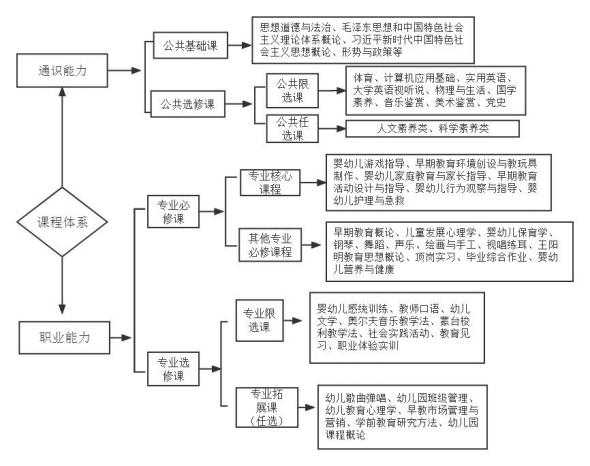 2.   公共基础课程3.专业基础课程4.专业课程(四) 实践教学体系 1.实践教学体系根据学生职业成长规律，结合课程教学实际，依托学校职业实训环境，校外教学 实践基地，实行全程实战式学训互动，采用校企“进阶式”融合的方式，设置专业基 本技能培养、专项能力培养、综合技能培养三个阶段。第一阶段：在一、二学期，安排学生在专业导师的指导下，在校内通过课程教学、 校内实训室训练、第二课堂、学术讲座等途径全面培养学生专业知识与能力；第二阶段：在三、四学期中，安排学生进行教育见习，在校内外老师的指导下， 实行校内学习与校外实践双边活动，通过对职业岗位实景的观摩学习以及模拟操作，使知识点与技能按照岗位要求循序结合；第三阶段：第五、六学期中，学生完成岗位实习。第五学期要求学生在校内外导 师的指导下，参与保教辅助工作；第六学期要求学生在校内外导师指导下，整合专业 理念和专业技能，能够相对独立完成岗位工作，从而获得胜任早期教育岗位工作的综 合能力和素养。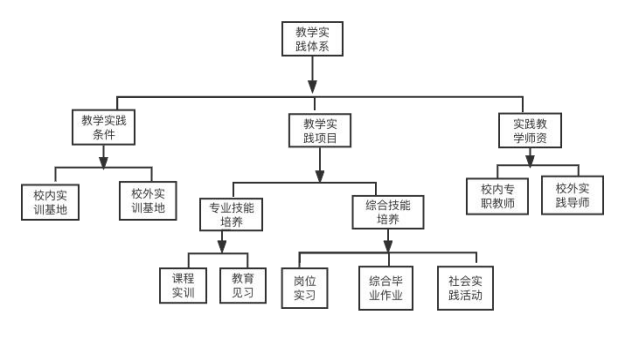 2.实践教学环节安排七、教学进程安排见附表 2八、实施保障( 一) 师资队伍1. 队伍结构教师数量结构能够满足本专业教学和发展的需要，生师比不高于 18：1 ，硕士、 博士学位教师占比本科不低于 30% ，高级职称教师比例不低于学校平均水平。早教机 构一线兼职教师素质良好、队伍稳定， 占教师教育课程教师比例不低于 20%。2.专任教师要求(1) 具有系统的早期儿童教育知识；(2) 具有综合的早期儿童保育技能；(3) 专业课程任课教师具备“双师”资格的比例达到 80%；(4) 具备课程开发与实施能力；(5) 具有一定教研与社会服务能力。3.兼职教师要求(1) 具有从事早期教育工作 5 年以上经历；(2) 具有本科以上学历或中级以上职称或担任企业中层以上职务；(3) 具有基本的教育教学能力。(二) 教学设施   1.专业教室基本条件配备黑 (白) 板、多媒体计算机、投影设备、音响设备、互联网接入。安装应急 照明装置，符合紧急疏散要求。2.校内实训基地基本要求实训基地建设以先进理念为指导、以教师和学生的专业发展为基点，围绕满足早 期教育专业教学、培训、社会服务的需要。创造适应校园 (早教机构) 双主体人才培 养、双证书制度推进、双师型教师队伍建设需要的实习实训条件，把教育教学、能力 培养、职业培训等要素融入实训基地建设中，建立以提高人才培养质量为核心，具有 一定的服务能力的校内实训基地。(1) 早教多功能模拟室早教多功能模拟综合实训室是早教机构活动室的一个缩影，给予学生一个拟真的 教学情境。学生在此模拟早教机构亲子活动的场景，充分感受和体验早教教师的工作 内容，训练其专业技能。该实训室配备 0-3 岁婴幼儿早教活动设备及玩教具，采取理 实一体的设计理念，为早教活动设计、蒙台梭利早教教学法、奥尔夫音乐教学法等课 程提供实训场地。(2) 保育实训室保育实训室用于学生开展新生儿护理、婴儿抚触按摩、婴儿沐浴等生活照料、婴 幼儿生长检测、动作技能训练和早期智力开发、婴幼儿喂哺、婴幼儿急救等内容的实 训，为未来创造性的从事婴幼儿保育工作打下坚实的基础。该实训室配备生理解剖模 型、图例，仿真婴幼儿模型，幼儿保健及急救等设备。(3) 感觉统合实训室感觉统合实训室为开展婴幼儿感觉统合教学训练提供实训场地。该实训室配备秋 千、滑梯、平衡木、羊角球、抚触球等各类感觉统合训练器材与设备。(4) 语言实训室语音实训室用于开展语音训练、模拟测试、教师口语训练、语言技能展示等实训 教学。该实训室配备教师主控设备、学生用计算机及语音训练与测试软件等。(5) 智慧教室智慧教室利用现代教育信息技术手段优化理论实践一体化教学、为教学改革创新 提供团队协作和分享的实践空间、支撑专业教学模式和学习方法改革。该实训室配备 智能实训设施设备、虚拟仿真软件、数字化课程资源等。(6) 舞蹈实训室舞蹈实训室用于舞蹈课程的教学与学生课后自主训练。该实训室配备把杆、舞蹈 垫、落地镜、钢琴、音响等设备。(7) 钢琴教学实训室钢琴教学实训室用于钢琴、儿童歌曲弹唱等课程的教学与实训。该实训室配备电 钢琴、钢琴，电钢琴实训室应为多媒体教学环境。(8) 声乐实训室声乐实训室用于声乐课程的教学与实训室。该实训室配备钢琴、声乐阶梯台、多 媒体教学套件等。(9) 绘画与手工实训室绘画与手工实训室主要用于满足美术与环境创设课程的教学与实训，学生可在该 实训室进行绘画与手工、教玩具制作、环境创设等活动。该实训室配备操作台、绘画、 常规用具，洗手池、拖把池等设备，教室为多媒体教学环境。(10) 艺术实训展演中心配备音响系统、灯光系统和符合国家安全标准的表演舞台、艺术展厅等相关设备。 用于开展音乐、舞蹈、戏剧等创作、排练、展演实训教学以及学术交流活动。(11) 婴幼儿音乐教育活动实训室配备各类婴幼儿常用乐器，奥尔夫乐器以及伸缩式合唱台等专业设备，学生可在 婴幼儿音乐教育活动实训室中模拟婴幼儿音乐教学活动，养成音乐欣赏技能，提高音 乐教学技能和音乐素养。(12) 玩教具制作实训室配备实体投影仪、透写拷贝台、手工制作台等设备的使用，实现美术技能课的教 学与实训。在玩教具制作实训室里进行教学和训练，帮助学生设计制作完成一整套的玩教具。具体配置要求如下：3.校外实训基地基本要求校外实训基地为学生专业技能观摩和实践训练场地，主要为省内外优质早教机构 和开设托班的幼儿园，其组织机构健全，管理规范，在行业内有一定知名度，社会形 象较好，能够为学生提供实训条件和相应的业务指导，满足实习教学任务的要求。 目 前，早期教育专业已与专业已与**学前教育集团达成深度校企合作，共同积极探索行 业和高校协同育人模式，其双方共建的“***”就业实习基地项目获批教育部第一期 供需对接就业育人项目，此外，本专业还与********科技有限公司、***早教中心、 ***早教中心、*****早教中心、**儿童馆、*****早教机构、*****早教机构、****区 中心幼儿园、****幼托集团、****幼儿园、****幼儿园等单位建立校外实训基地合作关系。在学生见习、实习期间，实行双导师制式的“交互指导”。校外机构导师要求思 想端正，从事早教领域行业 5 年以上，具备丰富的教学经验和优秀的教学能力，生数 与校外导师数比例不高于 3 :1 ；校内实践基地指导教师以专任教师为主，兼职教师为 辅，共计 12 人，生数与校内导师数比例不高于 25:1 。在具体实践过程中，学校专业 导师与校外实训导师开展密切合作，对学生进行实训指导，双方共同制定学生实训计 划，准备实训内容。(三) 教学资源1.教材选用基本要求教材必须符合本专业人才培养目标及课程教学的要求，取材合适，深度适宜，份 量恰当，符合认知规律，富有启发性，有利于激发学生学习兴趣，有利于学生知识、 能力和素质的培养。选用教材以质量为标准，优先选用教育部“面向 21 世纪课程教 材”、国家级和省部级规划教材、教育主管部门或教学指导委员会推荐的教材，优先 选用近三年出版的新教材或修订版教材；严格选用教学辅助资料。2. 图书文献配备基本要求图书文献配备能满足人才培养、专业建设、教科研等工作的需要，方便师生查询、 借阅。专业类图书文献主要包括：婴幼儿卫生与保育、儿童发展心理学、婴幼儿营养 与保健、家庭教育指导等。3.数字资源配备要求建设、配备与本专业有关的音视频素材、教学课件、数字化教学案例库、数字教 材等专业教学资源库，营造智能化的学习环境，开展多元化的学习方式。(四) 教学方法本专业教师均能依据本专业培养目标、课程教学要求、教师素质与个性、学生能 力与个别差异、教学资源，采用符合教育原则的，合适有效的教学方法，具体如下：教学方法必须适合课程教学的目标的实现，围绕教学知识目标、技能目标和素质 目标，进一步推广互动式、讨论式教学，引导情景式、探究式学习。根据内容重难点 和学生能力，灵活调整教学难度以适应学生的年龄特征和个性差异。进一步强化、落实课程思政的要求，积极构建“思政课程+课程思政”大格局。 推进信息教学融合，适应“互联网+职业教育”要求。基于信息化技术发展的网络学习平台与课程教学体系深度融合，为课程教学模式 提供多元化发展和评价平台。专业教师积极创新教学方法和策略，积极采用理实一体 化教学、探究教学、现场教学、案例教学、项目教学等方法，坚持学中做、做中学。(五) 学习评价1.采用多元化评价方式在学习过程中进行全方位、多视角的考核，建立客观的动态考核评价机制，重视 过程考核，理论实践类课程加大实践技能考核成绩在总成绩的比例。采取多项指标量 化的评分体系替代教师主观评价的考核方法。2.严明考试纪律，完善学生学习过程监测、评价与反馈机制，引导学生自我管理、 主动学习，提高学习效率。3.学生见习、实习由学校与校外教学基地共同制定管理和考核制度，并做好考核 记录。(六) 质量管理1.学校和学院建立专业建设和教学质量诊断与改进机制，健全专业教学质量监控 管理制度，完善课堂教学、教学评价、实习实训、毕业设计以及专业调研、人才培养 方案更新、资源建设等方面质量标准建设，通过教学实施、过程监控、质量评价和持 续改进，达成人才培养规格。2.学校和学院完善教学管理机制，加强日常教学组织管理，定期开展课程建设水 平和教学质量诊断与改进会议，建立健全巡课、听课、评教、评学等制度，建立与企 业联动的实践教学环节督导制度，严明教学纪律，强化教学组织功能。3.建立毕业生跟踪反馈机制及社会评价机制，对生源情况、在校生学业水平、毕 业生就业情况等进行分析，定期评价人才培养质量和培养目标达成情况。4.教研团队充分利用评价结果有效改进专业教学，持续提高人才培养质量。九、毕业要求( 一) 学分要求(二) 证书要求要求学生必考普通话水平测试等级证书，鼓励学生选考下列证书：幼儿园教师资格证、母婴护理职业技能等级证书、育婴员职业等级技能证书等。十、说明该方案编制依据国家教育部《关于职业院校专业人才培养方案制定与实施工作的 指导意见》《关于加强高职高专教育人才培养工作的意见》《关于制定高职高专教育 专业教学计划的原则意见》《c 技术学院专业人才培养方案制订与实施工作指导意见》， 基于充分的市场调研和人才需求分析，通过专业教学指导委员会论证。学前教育专业群建设指导委员会名单编制时间：2022 年 10 月附表 1：早期教育专业教学进程表 (中职起点三年制)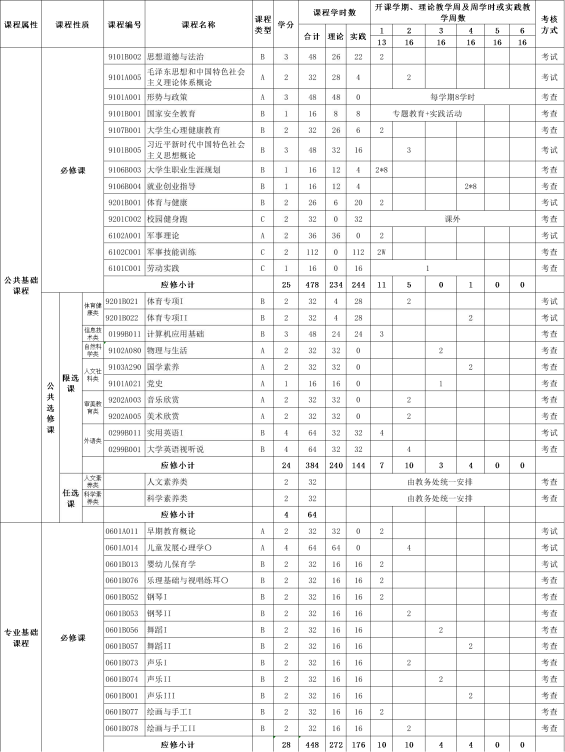 续：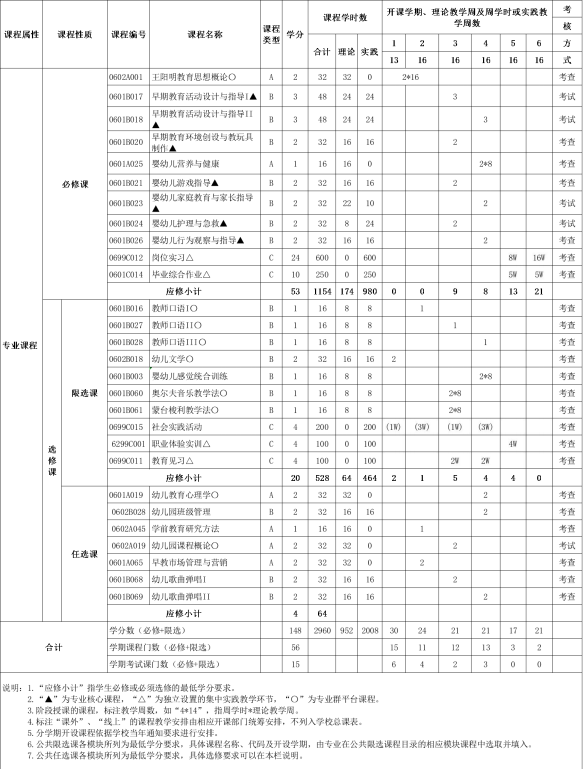 所属专业 大类(代码)所属专业 类(代码)对应行 业(代码)主要职业类别(代码)主要岗位 类别职业资格证书或技能等级证书举例教育与体 育大类 	(57)教育类 (5701)学前教育(8310)保育员4-07- 12-01家庭服务员4-07- 12-02幼儿教师2-09-05-00早教指导师 幼儿园教师母婴护理职业技能等级证书 (中级) 育婴员职业技能等级证书 (四级)普通话水平测试等级证书 (二乙) 幼儿园教师资格证素 质 要 求(1) 坚定拥护中国共产党领导和我国社会主义制度，在习近平新时代中国特色社会主义思 想指引下，践行社会主义核心价值观，具有深厚的爱国情感和中华民族自豪感；(2) 崇尚宪法、遵法守纪、崇德向善、诚实守信、尊重生命、热爱劳动，履行道德准则和 行为规范，具有社会责任感和社会参与意识；(3) 热爱党的教育事业，贯彻党和国家教育方针政策，遵守教育法律法规，依法执教，具 有良好的职业道德修养，教书育人、为人师表；(4) 具有质量意识、环保意识、安全意识、信息素养和创新思维;(5) 具有自我管理能力、职业生涯规划的意识，有较强的集体意识和团队合作精神，勇于 奋斗、乐观向上，具有良好的行为习惯；(6) 具有健康的体魄、心理和健全的人格，养成良好的健身与卫生习惯，具有一定的审美 和人文素养；(7) 热爱早教事业，具有职业理想和敬业精神；关爱儿童，尊重儿童人格，富有爱心、责 任心、耐心，做儿童健康成长的启蒙者和引路人。知 识 要 求(1) 掌握必备的思想政治理论、 自然科学和人文社会科学知识、中华优秀传统文化知识； 具有一定的现代信息技术知识；具备相应的艺术欣赏与表现知识；(2) 了解关于 0-3 岁儿童生存、发展和保护的有关法律法规及政策规定；熟悉国家和地方 0-3 岁儿童早期教育的方针、政策和法规；(3) 具备婴幼儿卫生与保育、营养健康、新生儿护理、婴幼儿安全急救、婴幼儿发展评估 等方面的知识；(4) 熟知婴幼儿身心发展特点、规律和水平，掌握促进其身心优化、全面发展的策略与方 法，熟悉早期教育的基本理论和最新发展的动态，具备科学的儿童观、发展观、教育观、 教师观等；(5) 熟知早期教育的目标、任务、内容、要求和基本原则；掌握婴幼儿一 日教养活动安排、 亲子教学活动设计与指导的知识和方法；(6) 掌握早期教育游戏、各类型教育活动、环境创设、家庭教育与指导的相关知识和基本 方法。能 力 要 求(1) 具有开展婴幼儿生活照料、营养喂哺、卫生保健的能力，能合理安排和组织婴幼儿日 常生活的各个环节；(2) 具备婴幼儿生长检测、疾病护理、发展评估的能力，能对婴幼儿意外事故和危险的进 行有效的防护和急救处理；(3) 具备创设有助于婴幼儿生活、游戏、学习的教养环境能力，能利用各种资源为婴幼儿提供和制作适宜的玩教具和学习材料，引发和支持其主动活动的能力；(4) 具备根据婴幼儿发展水平和发展需求制定阶段性亲子活动计划、具体亲子活动方案的 能力；能科学组织与实施养育活动、亲子游戏和学习活动的能力；(5) 具有观察婴幼儿的能力与激励和评价婴幼儿的能力，具有亲子活动分析与评价的基本 能力，能运用评价结果提出教养建议以及指导下一步活动的开展；(6) 具有良好的语言、文字表达能力和有效的家长沟通能力；(7) 具有探究式学习、终身学习、分析问题和解决问题的能力。课程 性质课程名称课程目标主要教学内容与要求学分/学时备 注必修思想道德与 法治知识目标：正确认识新时代的 历史方位和大学生的使命担 当、了解科学的世界观、人生 观、价值观、道德观等相关知主要内容：珍惜大学生活 开 拓新的境界；追求远大理想， 坚定崇高信念；继承爱国传 统，弘扬中国精神；领悟人3/48课程 性质课程名称课程目标主要教学内容与要求学分/学时备 注识和理论；掌握社会主义核心 价值观；明确社会主义法律规 范。能力 目标： 能够理论联系实 际，识大局、尊法治、修美德， 具备运用道德与法律知识解 决实际问题的能力。素质目标：提升思想道德素质 和法治素养。形成对自身、家 庭、职业、社会、国家的责任 感和荣誉感。生真谛，创造人生价值；学 习道德理论，注重道德实践； 领会法律精神，理解法律体 系。教学要求：按照教育部《新 时代高校思想政治理论课教 学工作基本要求》和中共中 央宣传部、教育部《新时代 学校思想政治理论课改革创 新实施方案》执行；采用合 班制教学。毛泽东思 想和中国 特色社会 主义理论 体系概论知识 目标：系统学习马克思主 义中国化的两大理论成果，掌 握毛泽东思想和中国特色社会 主义理论体系的基本知识。能力 目标：运用马克思主义的 立场、观点和方法分析和解决 实际问题的能力。素质 目标：正确认识时代青年 肩负的历史使命，深刻理解中 国共产党为什么能、马克思主 义为什么行、中国特色社会主 义为什么好 ，坚定“四个自 信” 。 自觉维护国家和民族利 益， 自觉投入到建设中国特色社会主义伟大事业之中去。主要内容：毛泽东思想、邓 小平理论、“三个代表”重 要思想、科学发展观、习近 平新时代中国特色社会主  义思想形成的背景与条件、 科学内涵、主要内容和历史 地位等。教学要求：按照教育部《新 时代高校思想政治理论课  教学工作基本要求》和中宣 部 教育部《新时代学校思 想政治理论课改革创新实  施方案》执行；有机融入“四 史”教育和党的重要会议决 议等相关内容。2/32习近平新时代中国特色社会主义思想概论知识 目标：掌握习近平新时代 中国特色社会主义思想核心 要义、主要内容、历史地位等 知识。能力 目标：能运用马克思主义 的立场、观点和方法分析和解 决实际问题 ，提高政治判断力、政治领悟力、政治执行力。主要内容：中国特色社会主 义新时代的重大时代课题、 习近平新时代中国特色社 会主义思想的理论体系、核 心内容及历史地位。教学要求：按照教育部《新 时代高校思想政治理论课 教学工作基本要求》、《高3/48课程 性质课程名称课程目标主要教学内容与要求学分/学时备 注素质 目标：正确认识时代青年 肩负的历史使命，进一步增强 大学生的“四个意识”，坚定 “四个自信”，做到“两个维 护”。自觉维护国家和民族利 益，自觉投入到建设中国特色社会主义伟大事业之中去。等学校思想政治理论课建 设标准》 (2021年本) 和中 宣部 教育部《新时代学校 思想政治理论课改革创新 实施方案》执行。形势与政策知识目标：了解国内外形势， 全面理解党的路线方针政策， 掌握基本理论和知识。能力 目标： 感知世情党情国 情，把对形势与政策的认识统 一到党和国家的科学判断上 和正确决策上。能够深刻领会 党和国家事业取得的历史性 成就、面临的历史性机遇和挑 战。素质目标：增强实现“中国梦” 的信心信念，正确认识中国特  色和国际比较，正确认识时代  责任和历史使命，提高大学生  思想政治素质。主要内容：党的理论创新最 新成果，新时代坚持和发展 中国特色社会主义的生动实 践，马克思主义形势观政策 观、党的路线方针政策、基 本国情、国内外形势及其热 点难点等问题。教学要求：按照教育部每学 期发布的《高校“形势与政 策”课教学要点》设置教学 内容；每学期不低于 8 学时； 开展线上线下混合式教学 	(线上 24 课时，线下 8 课 时) ，其中线上主要渠道为 浙江新闻时政进校园栏目学 习。3/48国家安全教 育知识目标：掌握国家安全的内 涵和重要性，新时代国家安全 的形势与特点，总体国家安全 观的基本内涵、重点领域和重 大意义，了解与国家安全相关 的法律法规。能力目标：能自觉践行总体国 家安全观的要求，具备维护国 家安全意识、基本能力。素质目标：增强维护国家安全 的意识，树立国家安全底线思 维，将国家安全意识转化为自 觉行动，强化作为新时代大学 生，自觉维护国家安全的能力主要内容：政治安全、国土 安全、军事安全、经济安全、 文化安全、社会安全、科技 安全、网络安全、生态安全、 资源安全、核安全、海外利 益安全以及太空、深海、极 地、生物等不断拓展的新型 领域安全。教学要求：结合国家安全重 点领域通过组织讲座、参观、 调研、体验式实践活动等方 式开展国际安全专题教育； 结合入学教育、升旗仪式、 军训、节日庆典等重要时间1/16课程 性质课程名称课程目标主要教学内容与要求学分/学时备 注素质和责任担当。节点，组织开展形式多样的 国家安全教育活动。大学生心理 健康教育知识目标：掌握心理健康基本 知识。能力目标：能分析心理正常与 异常的表现，能应对和调适个 人遇到的各类心理问题，具备 爱的责任与能力，能协调与控 制自己的情绪。素质目标：形成较强的心理承 受能力，树立积极、乐观的人 生态度，体验较强的社会责任 感和担当意识。主要内容：心理健康的基本 知识、大学生适应性问题、 大学生人际交往、恋爱与性 心理、情绪管理、认识自我。 教学要求：根据教育部制定 的《大学生心理健康教育》 教学大纲设置教学内容。理 论与实践相结合，实践课时 不少于 6 课时。2/32大学生职业 生涯规划知识目标：了解生涯发展阶段 特点，正确认识自我、职业特 性及社会环境；形成初步职业 发展规划，掌握职业环境认 知、职业发展决策与管理的基 本知识。能力目标：掌握自我探索技 能、信息搜索与管理技能、生 涯决策技能、求职技能等。素质目标：增强职业生涯发展 自主意识；树立正确的人生 观、价值观和生涯规划观念， 形成乐于助人职业品格；形成 基本职业素养和工匠精神；强 化积极践行社会主义核心价 值观意识。主要内容：生涯规划基本概 念与思路；学业规划基本步 骤；职业生涯规划决策理论 与基本方法； 自我探索与职 业适应。教学要求：根据教育部制订 的《大学生职业发展与就业 指导课程要求》设置教学内 容，理论与实践相结合，通 过课堂讲授、使用测评工具、 生涯人物访谈、案例分析等 开展教学，实践课时不少于 4 课时。1/16就业创业指 导知识目标：了解就业形势与政 策法规、就业程序和流程；掌 握求职材料个人简历设计与 制作、职业分类知识及自主创 业基本知识与过程。能力目标：掌握沟通技能、人 际交往技能、自我管理等通用 技能和职业所需可迁移技能， 提升就业创业素质与能力。主要内容：就业形势与政策 法规、就业程序与流程；求 职过程指导，包括就业信息 获取、简历设计制作与求职 面试技巧、就业心理调适、 就业权益维护、劳动合同法 基本知识； 自主创业基本知 识。教学要求：根据教育部制订1/16课程 性质课程名称课程目标主要教学内容与要求学分/学时备 注素质目标：树立积极就业观 念，形成科学择业观；增强创 新创业意识与创业精神；强化 工作责任感，新时代下参与社 会建设与个人职业可持续发 展贡献力量。的《大学生职业发展与就业 指导课程要求》设置教学内 容，通过课堂讲授、职场人 物访谈、模拟面试、创业经 验分享、小组讨论、团体训 练、生涯规划与创业、简历 设计制作比赛等开展教学， 实践课时不少于 4 课时。体育与健康知识目标：了解体育与健康理 论知识，掌握身体素质锻炼基 本手段。能力目标：提高学生体能和运 动技能水平，学会体育学习及 其评价，增强体育实践能力和 创新能力。素质目标：具备终生体育意识 和拼搏精神，增强团队意识和 社会责任感，养成良好的运动 习惯、健康的生活方式和积极 进取、充满活力的人生态度， 发展良好的心理品质，塑造健 康人格。主要内容：体育与健康概述; 学生体质健康标准测试及评 价；体育常见性运动损伤的 防治；耐力性运动项目练习。 教学要求：理论课 2 课时， 实践课 24 课时，按行政班级 分班教学，集中授课。2/26校园健身跑知识目标：了解校园健身跑的 重要性及其相关理论知识，熟 悉校园健身跑的意义和相关 要求；了解并掌握改善体质的 方法。能力目标：学会运用校园健身 跑的基本理论和技能、技术， 根据自身情况设定校园健身 跑方式和时间。素质目标：具备终生体育意识 和拼搏精神，养成良好的运动 习惯，发展良好的心理品质， 塑造健康人格。主要内容：校园健身跑训练。教学要求：按体育课上课班 级进行练习和考查。2/32军事理论知识目标:了解我国的国防历 史和现代化国防建设的现状， 初步掌握我国军事理论的主主要内容： 中国国防、国家 安全、军事思想、现代战争、 信息化装备。2/36课程 性质课程名称课程目标主要教学内容与要求学分/学时备 注要内容。能力目标:初步具备世界军事 及我国周边安全环境的分析 能力、军事高技术的发展趋势 对现代作战影响的判断能力。 素质目标：增强国防观念和国 家安全意识，提高政治思想觉 悟，激发爱国热情。教学要求：本课程采用线上 与线下教学相结合的方式， 总课时为 36 学时，其中 28 学时为在线视频教学，8 学 时为见面课教学，进行相关 国防军事理论与实践相结合 的宣传教育。军事技能训 练知识 目标： 掌握军事基础知 识。能力目标：掌握队列操练等基 本技能。素质目标：增强国防观念、国 家安全意识和忧患危机意识， 提高综合国防素质。主要内容：共同条令教育与 训练、射击与战术训练、防 卫技能与战时防护训练、战 备基础与应用训练等。教学要求：开展 2 周，要求 学生军事技能训练须具备充 足的场地、训练设备；实践 教学。2/112劳动实践知识目标：了解马克思主义劳 动观，理解劳动的重要性及价 值。能力 目标： 掌握基本劳动技 能，具备满足生存发展需要的 基本劳动能力。素质 目标： 树立正确的劳动 观，尊重劳动，具有勤俭、奋 斗、创新、奉献的劳动精神， 良好的劳动习惯。主要内容：日常生活劳动(如 美丽校园建设) 、生产劳动 	(结合专业技能) 、服务性 劳动 (如志愿服务活动) 。 教学要求：根据中共中央国 务院发布《关于全面加强新 时代大中小学劳动教育的意 见》， 以实习实训课为主要 载体开展劳动教育，结合美 丽校园建设、平安社区建设 等开展集体劳动。1/16限选体育专项 I知识目标：了解所选项目相关 知识；掌握所选项目的基本技 术和战术。能力目标：能合理地进行所选 专项运动，避免运动损伤；能 编制个人锻炼计划。素质 目标： 树立终身体育意 识，养成自觉锻炼习惯，具备 体育拼搏精神，促进人格健康 发展。主要内容：篮球、排球、足 球、羽毛球、乒乓球、网球、 武术、跆拳道、瑜伽、定向 运动、有氧舞蹈、体适能等。 教学要求：理论课 2 课时， 实践课 30 课时。以体测五项 成绩作为选项依据，按各专 项班进行上课。2/32体 育 健 康 类课程 性质课程名称课程目标主要教学内容与要求学分/学时备 注体育专项 II知识目标：了解所选项目相关 知识；掌握所选项目的基本技 术和战术。能力目标：能合理地进行所选 专项运动 ，避免运动损伤损 伤；能编制个人锻炼计划。素质 目标： 树立终身体育意 识，养成自觉锻炼习惯，具备 体育拼搏精神，促进人格健康 发展。主要内容：篮球、排球、足 球、羽毛球、乒乓球、网球、 武术、跆拳道、瑜伽、定向 运动、有氧舞蹈、体适能等。 教学要求：理论课 2 课时， 实践课 30 课时。以体测五项 成绩作为选项依据，按各专 项班进行上课。2/32体 育 健 康 类计算机应用 基础知识目标：了解计算机技术基 础知识和最新技术、熟悉计算 机操作方法；掌握办公软件处 理文档、数据与成果展示等方 法与技术。能力目标：熟练掌握计算机的 基本操作技能；具备使用计算 机获取信息、加工信息和应用 信息的基本能力。素质 目标： 增强信息安全意 识、提升计算思维、促进数字 化创新与发展能力、树立正确 的信息社会价值观和责任感， 为职业发展、终身学习和服务 社会奠定基础。主要内容：计算机基础知识 和前沿技术、Office 组件中 WORD、EXCEL、PPT 的应用。 教学要求：结合浙江省计算 机一级 Windows 等级考试和 Office 应用案例开展教学。3/48信 息 技 术 类国学素养知识目标：了解国学经典，储 备国学文化知识。能力目标：掌握诵读方法，熟 读背诵国学经典精粹篇章；掌 握收集、整理、传播、交流、 运用信息的方法，提高自己的 语言审美鉴赏力。素质目标：欣赏并感受国学经 典精髓的自然美、人文美，坚 定文化自信。主要内容：蒙学精粹；姓氏 源流与文化寻根、诸子百家； 儒道墨法四家思想、经学精 粹、历史智慧；唐诗宋词、 明清小说、国画与国乐、茶 烟酒及饮食文化、历史人物。 教学要求：注重对国学知识 的积淀，加强对知识的识记， 以竞赛、故事宣讲等方法激 发学生学习积极性。2/32人 文 社 科 类音乐欣赏知识目标：熟悉中国音乐历史 发展历程；掌握音乐欣赏相关 理论； 了解音乐常见曲式结主要内容：漫步中国音乐史 长廊、中国音乐的体裁与名 作欣赏、中国流行音乐、中2/32审 美 教课程 性质课程名称课程目标主要教学内容与要求学分/学时备 注构， 以及音乐体裁形式。能力目标：发展形象思维，培 养创新精神和实践能力；具备 音乐欣赏和评价的能力；提高 感受美、表现美、鉴赏美、创 造美的能力。素质目标：树立正确的审美价 值观；拓宽审美视野，提升艺 术修养；培养职业认同感，具 备岗位需求的艺术素养。世纪音乐、文艺复兴时期音 乐、巴洛克时期的音乐、古 典时期的音乐、浪漫时期的 音乐、歌剧艺术的发展与变 革、交响时代——西洋乐器、 多元化现代音乐。教学要求： 以案例教学法为 主，采用课堂教学和自主学 习相结合的方式。育 类实用英语 I知识目标：掌握必要的英语语 音、词汇、语法、语篇和语用 知识，和必要的英语听、说、 读、看、写、译技能方法。能力目标：能够基本正确的运 用英语语音、词汇、语法及篇 章结构等语言知识，就熟悉的 主题或话题进行简单的口头 或书面交流，能撰写常见的应 用文。素质目标：认识英语学习的意 义，树立正确的英语学习观， 形成一定的人文素养和思辨 能力。主要内容：基础英语 (听、 说、读、写、译) 、英语等 级考前辅导。教学要求：学生通过自主学 习和教师辅导，能在学期末 通过高等学校英语应用能力 B 级考试或同等难度英语测 试。4/64外 语 类物理与生活知识目标：了解经典物理学和 近现代物理的主要成就和进 展，理解并掌握物理学中一些 基本概念、重要定理。能力目标：能够运用物理学知 识分析生活中常见现象、解决 部分生活问题。素质目标：增强学习兴趣，提 升科学素养，养成实事求是、 追求真理的高尚品质。主要内容：物理学史、天文 历法、力学航天、能源问题， 能源与环境、核技术及其应 用、奇妙的电磁现象、人类 生活中的各种波、新材料与 纳米技术、光的基本知识， 激光及其工作原理。教学要求：应用线上资源开 展预习和课后拓展。2/32自 然 科 学 类美术鉴赏知识目标：了解中国美术史的 发展脉络和风格演变，体会中 国画线条的力度、美感和水墨 的神韵；了解西方美术各个历主要内容：中国画、中国古 代雕塑、古建筑、皇家园林、 西方绘画的起源与发展、西 方绘画艺术、西方雕塑艺术、1/16审 美 教 育课程 性质课程名称课程目标主要教学内容与要求学分/学时备 注史时期的风格演变和西方主 要艺术流派的起源和特点。  能力目标：具备对中西方代表 性美术作品的欣赏与分析能 力，提高感受美、表现美、鉴 赏美、创造美的能力素质目标：感受美术作品的魅 力，提高审美品味；提高爱国 主义精神，增强文化自信；涵 养乐观、健康心态。西方建筑艺术。教学要求： 以案例教学法为 主，采用课堂教学和自主学 习相结合的方式。类课程 性质课程名称课程目标主要教学内容与要求学分/学时备 注必修早期教育概 论知识目标：掌握早期教育的基 本概念、理论、要素、特点、 原则、发展历史等内容。能力目标：通过学习早期教育 理论基础，提高教育教学能力 和组织管理能力。素质目标：树立正确的儿童观 和教育观，激发对早期教育工 作的兴趣与热情，具备良好的 职业道德和基本素养。主要内容：早期教育概述、早 期教育思想理论发展与应用、 早期教育课程与活动、相关政 策与法规、早期教育资源整合， 早期教育质量保障与评价等单 元模块知识点。教学要求：依托超星学习通平 台，采用对分课堂的形式，通 过学生自主学习、小组活动、 教师引导的教学方式，要求学 生掌握、内化和运用相关知识。2/32必修儿童发展心 理学知识目标：掌握 0-6 岁儿童各 种心理活动的基本概念、规律 和年龄发展特征。能力目标：运用 0-6 岁儿童心 理发展的特点和规律指导教育 实践的能力，运用所学习的理 论来分析、说明、解决学前教 育实际问题的技能。素质目标：树立科学的儿童发 展观，具备先进的婴幼儿教育 教学态度，建立热爱幼教事业 的理想情怀。主要内容：0-6 岁儿童心理活 动的基本概念、规律和年龄发 展特征。教学要求： 以翻转课堂为基本教学模式，结合混合式教学法， 引导学生通过自主学习与小组 合作的方式探究儿童心理发展 特点与规律，学会运用儿童心 理发展基础理论解决实际教育 问题。4/64课程 性质课程名称课程目标主要教学内容与要求学分/学时备 注婴幼儿保育 学知识目标：掌握 0-3 岁婴幼儿 的生理特点、生长发育规律与 日常护理工作。能力目标：掌握 0-3 岁婴幼儿 保育的适宜方法、技能，能正 确开展婴幼儿保育工作。素质目标：提升婴幼儿保育工 作的兴趣，具备较高的卫生保 健能力和心理调适素养。教学内容：婴幼儿生长发育特 点及保育要点、婴幼儿生长发 育及健康评价、 日常生活护理 等内容。教学要求：通过教师讲授、小 组合作、实操训练的方式引导 学生学习 0-3 岁婴幼儿保育知 识与技能，重点关注学生的实 操能力。2/32钢琴 1知识目标：具备钢琴作品鉴赏 和分析的理论基础。能力目标：具备钢琴演奏技巧， 掌握教与学的示范法、分析法 和讲解法等方法和手段。素质目标：通过对钢琴作品的 弹奏，增强自信心，获得成就 感，树立正确的人生观、价值 观与世界观。主要内容：二升二降内大小调 音阶、琶音及和弦(四个八度)； 《车尔尼》599 练习曲、  《钢 琴基础教程》第二册及其他相 同程度的中外乐曲。教学要求：通过课堂教学、实 操训练、小组讨论、观摩汇报 的形式，要求学生熟练弹奏《车 尔尼》599 练习曲、  《钢琴基 础教程》第二册及其他相同程 度的中外乐曲。2/32钢琴 2知识目标：掌握不同风格乐曲 的特点，并能在演奏中体现。 提高演奏技巧，学习多样的触 键方法和演奏音乐表现力。能力目标：掌握钢琴弹奏的音 乐表达能力，处理并领会不同 风格的钢琴作品。素质目标：提高音乐素养，适 应未来幼儿艺术教学工作的需 要。主要内容：三升三降内大小调 音阶、琶音及和弦 (四个八度) 的基础技能；  《车尔尼》 849 练习曲、小奏鸣曲、《共产儿 童团歌》等乐曲。教学要求：通过课堂教学、实 操训练、观摩汇报的形式，要 求学生对熟练弹奏《车尔尼》 849 练习曲、小奏鸣曲、  《共 产儿童团歌》等乐曲。2/32声乐 1知识目标：掌握音乐理论知识 和科学的发声方法，了解人的 构造以及发声原理。能力目标：具备初步读谱、视 唱、听辨、记谱的音乐能力； 掌握正确的歌唱呼吸方法。素质目标：建立声乐艺术的兴 趣，提升幼儿教师职业素养，主要内容：声乐基础知识，发 声、呼吸以及咬字等相关声乐 演唱方法，乐理基础知识、视 唱和听辨，声乐作品演唱。教学要求：通过课堂教学、实 操训练、观摩汇报的形式，帮 助学生掌握基本的音乐理论知 识和演唱的基本方法。2/32课程 性质课程名称课程目标主要教学内容与要求学分/学时备 注培养高尚的道德情操。声乐 2知识目标：掌握声乐作品学习 的方式和和正确 的 的读谱 习 惯。能力目标：具备读谱、视唱、 听辨、记谱的音乐能力；掌握 正确的歌唱发声方式，能演唱 不同类型的声乐作品。素质目标：提高自身音乐素养， 提升幼儿教师职业素养。主要内容：声乐演唱方法，音 域的解决，声乐作品演唱， 以 及乐理基础知识、视唱和听辨 等相关内容。教学要求：通过课堂教学、实 操训练、观摩汇报的形式，通 过不同曲目的训练，提高识谱、 演唱等能力。2/32声乐 3知识目标： 了解幼儿声乐作品 学习的方式和幼儿音乐活动设 计的相关知识。能力目标：能演唱不同类型的 幼儿声乐作品作品，掌握幼儿 音乐活动设计技能。素质目标：建立对声乐艺术的 兴趣，提高自身音乐素养，提 升幼儿教师职业素养，积极弘 扬中华美育精神。主要内容：幼儿声乐作品学习 及演唱和幼儿音乐活动设计的 相关知识， 以及幼儿音乐活动 设计相关内容。教学要求：通过课堂教学、实 操训练、观摩汇报的形式，要 求学生能够运用声乐基础进行 幼儿音乐活动创编。2/32视唱练耳知识目标：将音乐理论知识有 效地转化为音乐技能，为学生 学习后续声乐课程打下基础。能力目标：进行系统的视唱练 耳训练，逐步发展学生音乐的 听觉以及发音音准水平，积累 音乐语言，提高学生的音乐感 知力。素质目标：加强“师能”培养 训练，提高艺术综合素质，引 导学生感受、领悟音乐的魅力。主要内容：C 大调、一升一降 及两升两降视唱训练，基本简 单儿歌旋律听写。教学要求：通过教师课堂教学、 实操训练、观摩汇报的形式， 帮助学生掌握基本的音乐理论 知识和视唱发音的基本方法， 通过不同曲目的训练，提高识 谱、学唱的能力。1/16舞蹈 1知识目标：学习中国古典舞的 基本理论， 了解不同民族的舞 蹈风格。能力目标：掌握舞蹈基本功和 古典舞技巧并熟悉训练方法， 具有表演不同风格的舞蹈的能 力。主要内容： 中国古典舞身韵、 古典舞技巧和民族民间舞蹈。 教学要求： 以学生为中心，通 过理论教授与实践操作相结合 的方式教学。2/32课程 性质课程名称课程目标主要教学内容与要求学分/学时备 注素质目标：提高综合身体素质 以及舞蹈审美水平，愿意传承 民族文化。舞蹈 2知识目标：掌握幼儿舞蹈编排 的知识和方法。能力目标：具有创编幼儿舞蹈 剧目、组织幼儿舞蹈教学的能 力。素质目标：热爱舞蹈，愿意大 胆创编幼儿独舞，提升互帮互 助和团队协作精神。主要内容：舞蹈素材和幼儿舞 蹈创编的基础知识与方法。教学要求： 以学生为中心，通 过理论教授与实践操作相结合 的方式教学。2/32绘画与手工 1知识目标：掌握绘画 (包括素 描与色彩) 的相关知识， 了解 系统性早教美术理念。能力目标：掌握早教教师基础 绘画技能。素质目标：热爱美术创作，提 升艺术情感表达，提高艺术素 养。主要内容：0-3 岁婴幼儿阶段 美术活动特点；基础的素描与 色彩等绘画技能。教学要求：采用课堂教学和学 生课后 自主学习相结合的方 式，加强学生美术美术技能的 训练。2/32绘画与手工 2知识目标：拓展绘画种类 (包 括儿童画，简笔画，剪纸、扎 染、彩泥堆塑等) 的美术创意 知识，掌握系统性早教美术理 念。能力目标：培养综合手工与绘 画技能，提高美学创作综合能 力。素质目标： 陶冶审美情操，提 高艺术修养，突破个性的表达， 具备美术职业道德。主要内容：0-3 岁婴幼儿美术 活动的创意设计技巧，儿童画， 简笔画，剪纸、扎染、彩泥堆 塑等内容。教学要求：采用课堂教学和学 生课后 自主学习相结合的方 式，加强学生美术美术技能的 训练。2/32课程性质课程名称课程目标主要教学内容与要求学分/学时备 注必修婴幼儿家庭教育与家长指导知识目标：了解婴幼儿发展特 点，掌握婴幼儿家庭教育的任 务与方法及指导策略。能力目标：提高婴幼儿家庭教 育活动开展的能力，能分析和主要内容： 0~3 岁婴幼儿健 康、运动、认知、语言、社 会、艺术等方面的发展特点 以及家庭教育的任务与方法 及指导策略。2/32专 业 核 心 课课程性质课程名称课程目标主要教学内容与要求学分/学时备 注解决婴幼儿家庭实践中问题。 素质目标：形成正确的现代科 学的幼儿家庭教育观念，爱岗 敬业， 自觉遵守职业道德。教学要求： 以学生为中心， 通过理论教授与实践操作相 结合的方式教学。早期教育活动设计与指导 I知识目标：掌握早期教育活动 基本概念，了解 0-3 岁婴幼儿 动作发展活动、艺术活动、以 及社会活动的设计方法和指 导原则。能力目标：运用 0-3 岁婴幼儿 动作发展活动、艺术活动以及 社会活动设计的理论知识引 导教学的方法，提升指导家长 进行早期教育的实践能力。素质目标：增强科学认识儿童 的意识，树立以家庭为中心的 职业理想，增强专业指导的自 信。内容：早期教育活动设计与 指导的基本概念；0-3 岁动 作发展活动、艺术活动、 以 及社会活动设计的方法和指 导原则、步骤与活动评价， 及家长指导的技能与方法。 教学要求：结合网络课程资 源，采用翻转课堂的教学模 式，要求学生通过实践操作 将理论知识运用于教 育实 践。3/48专 业 核 心 课早期教育活动设计与指导Ⅱ知识目标：掌握 0-3 岁婴幼儿 语言活动及认知活动的设计 方法和指导原则。能力目标：培养分析问题、设 计活动的能力，提高家长指导 的灵活应变能力，激发自主学 习、探究学习的能力。素质目标：树立科学健康的指 导意识，形成主动、严谨的职 业素养 ，建立稳定的专业品 质。内容：婴幼儿语言活动及认 知活动的设计方法和指导原 则、步骤与活动评价，及活 动当中的家长指导方法。教学要求：整合优质课程资 源，采用翻转课堂的教学模 式，结合儿童发展水平标准， 能够设计符合实际的早教活 动。3/48专 业 核 心 课早期教育环境创设与教玩具制作知识目标：了解早期教育环境 创设工作的主要内容，充分认 识早期教育环境创设的意义， 理解早期教育环境创设与早 教园区课程的关系。能力目标：掌握空间环境创设 的基本技能，初步具备独立创 设早期教育环境的能力。素质目标：增强环境教育的认主要内容：早期教育环境创 设的基本理论、早期教育不 同类别教育环境设计的主要 内容、基本方法和基本技能。教学要求：要求学生能够完 成早期教育环境创设和教玩 具制作的实际任务。2/32专 业 核 心 课课程性质课程名称课程目标主要教学内容与要求学分/学时备 注识，树立正确的早期教育环境 创设与教玩具制作的观念，追 求工匠精神。婴幼儿游戏 指导知识目标：了解婴幼儿游戏理 论，掌握游戏的本质特征以及 不同年龄段婴幼儿游戏的创 编和指导策略。能力目标：培养婴幼儿游戏设 计和教玩具应用的方法，具备 基本的婴幼儿游戏观察能力 和游戏指导技能。素质目标：体验游戏的快乐， 形成寓教于乐的职业态度，提 升从事教育工作的信念。主要内容：婴幼儿游戏理论 和婴幼儿游戏分类与作用、 教玩具设计指导和婴幼儿游 戏活动设计指导。教学要求：结合游戏法、任 务驱动法、案例教学法实施 课堂教学。2/32专 业 核 心 课婴幼儿行为 观察与指导知识目标：了解婴幼儿行为观 察与记录方法的基本内容，掌 握婴幼儿行为评价的基本方 法和评估角度。能力目标：具备婴幼儿发展阶 段选定观察目标的能力；具备 设计和实施婴幼儿行为观察 的能力。素质目标：积极关注婴幼儿行 为观察与记录的发展现状与 趋势，乐于促进婴幼儿身心全 面发展。主要内容：婴幼儿心理发展 的规律和各个阶段的人格与 行为特征、国内外婴幼儿发 展理论、婴幼儿行为观察记 录与评估的方法。教学要求： 以学生为中心， 通过理论教授与实践操作相 结合的方式教学。2/32专 业 核 心 课王阳明教育 思想概论知识目标：了解王阳明心学思 想的核心观点。掌握王阳明教 育思想的基本观点。能力目标：能运用“知行合一” 的思想不断提升自己，做到在  实践中求真知；能通过省查克  治的方法不断进行自我教育，  修养德性；能熟练运用王阳明  教育思想的精华指导自己的  教学实践。主要内容：王阳明教育目的 论、王阳明教学原则论、王 阳明儿童教育思想、王阳明 道德教育思想、王阳明书院 教育制度等。教学要求：充分利用绍兴本 地丰富的阳明文化资源，建 设课程实践基地，有效开展 实践教学、情境教学。做好 课程评价与反馈机制，不断 改进教学方法。 以各种形式2/32课程性质课程名称课程目标主要教学内容与要求学分/学时备 注素质目标：形成良好的育人观 和道德修养观；提升对中华优 秀传统文化的自信，热爱中华 优秀传统文化。开展阳明文化交流合作。婴幼儿营养 与健康知识 目标： 系统学习与掌握 0-3 岁婴幼儿营养的基本知识 及膳食特点。能力目标：能评价及合理安排 婴幼儿营养膳食，具备基本的 婴幼儿护理技能。素质目标：提升关注婴幼儿生 长发育的意识，强化社会责任 感。教学内容：婴幼儿所需营养 的基本知识、婴幼儿膳食特 点、不同阶段婴幼儿所需营 养、孕妇营养等内容。教学要求：要求学生遵循理 论联系实际的方针，鼓励学 生在早教机构、幼儿园等开 展调查研究和教育实践。1/16婴幼儿护理 与急救知识目标：了解并掌握婴幼儿 日常生活护理、常见疾病预防 和意外急救知识。能力目标：掌握婴幼儿生活护 理技能，运用医护卫生理论知 识解决实际中的问题。素质目标：建立和增强对婴幼 儿保教工作的责任心和胜任 力，注重人文关怀精神。教学内容： 0-3 岁婴儿生活 护理、婴儿喂养、疾病预防 与护理、意外伤害与常用现 场急救技术、安全管理。教学要求：要求学生理解本 课程与相邻学科相关理论知 识，注重学生实操技能训练。2/32专 业 核 心 课限选幼儿文学知识目标：掌握幼儿文学的基 本理论知识，了解幼儿歌谣、 幼儿诗歌、童话、寓言、幼儿 故事与幼儿小说、幼儿散文等 各类型幼儿文学的种类与特 征。能力目标：具备较强的幼儿文 学应用能力、实践能力和情境 教学能力，具备进一步学习教 育理论和开展学前教育学科 研究的基本能力。素质目标：热爱阅读和创作幼 儿文学，对幼儿文学有自己独 特的理解。主要内容：幼儿文学的基本 理论知识；幼儿文学的种类 与特点。教学要求： 以案例教学法为 主，采用课堂教学和自主学 习相结合的方式，要求学生 掌握幼儿文学基本理论，在 教师的指导下，进行幼儿文 学创作、幼儿文学欣赏与批 评、幼儿故事表演等实践。2/32限选教师口语 Ⅰ知识目标：掌握普通话语音基 本理论和普通话声、韵、调、主要内容：普通话声韵调的 基本理论；声母和韵母的发1/16课程性质课程名称课程目标主要教学内容与要求学分/学时备 注音变的发音要领。能力目标：具备较强的方音辨 别能力和自我语音辨正能力， 能用标准或比较标准的普通 话进行口语交际。素质目标：积极体验普通话学 习的成功与快乐，热爱母语， 传承优秀中华文脉。音部位、发音方法以及辩正 方法；普通话的调值与调类； 普通话的各种音变的规则和 语调的各基本要素。教学要求：通过教师讲授、 小组项目、实操训练的方式 加强口语能力训练。教师口语Ⅱ知识目标：了解一般口语的特 点，了解朗读、演讲、辩论和 口语交流的基本要求，掌握发 音技巧和语调技巧。能力目标：能够用准确、简洁、 得体的语言在不同的语际交 流情境中进行表达的方法，具 有一定朗读、演讲论辩能力。素质目标：树立自信心，激发 对语言学习的乐趣，培养对职 业基础技能的热情。主要内容： 朗读、演讲、辩 论和口语交流的分类、含义、 要求和技巧；基本口语训练 的要求；发音技巧训练、语 调技巧训练。教学要求：通过教师讲授、 小组项目、实操训练的方式 加强口语能力训练。1/16教师口语Ⅲ知识目标：学习正确、规范的 汉语语言教学，教师职业口语 的基本技巧。能力目标：运用儿童化语言进 行语言技能的展现和开展教 育教学工作的方法，具有指导 婴幼儿教育活动的职业口语 能力。素质目标：继承中华民族语言 文化，增强语言规范意识，树 立学为人师、规范从教的职业 操守。主要内容：朗读与朗诵技能； 讲婴幼儿故事；童话剧的编 排与表演；婴幼儿教育教师 职业口语的基本训练。教学要求：在课堂语言训练 的过程中融合早期教育领域 教学活动，促进学生早教专 业技能发展。1/16婴幼儿感觉 统合训练知识目标：掌握婴幼儿感统训 练基本理论知识。能力目标：掌握婴幼儿感统训 练正确方法，学会使用感统器 材设计科学合理的感统训练 方案。素质目标：培养以婴幼儿为中 心的教育教学理念，增强职业 意识，提升职业素养。主要内容：婴幼儿和感官训 练的基本理论知识与技能。 教学要求：通过实操训练， 要求学生掌握婴幼儿感觉统 合训练的基本技能。2/32奥尔夫音乐 教学法知识目标：了解奥尔夫音乐教 学法的理念，掌握每种教育内主要内容：奥尔夫的生平与 音乐活动、奥尔夫音乐教育1/16课程性质课程名称课程目标主要教学内容与要求学分/学时备 注容的设计及应用方法。能力目标：提高奥尔夫音乐教 学法教学、创编的实践能力。 素质目标：通过多种元素表现 艺术的形式，增强民族文化自 信，提升审美品味。思想述评、奥尔夫音乐教育 法运用。教学要求： 以课例导入，从 注意、观察、模仿、创编等 过程以非固定的小组形式进 行即兴音乐活动创编。蒙台梭利教 学法知识目标：学习蒙台梭利教育 体系、理解蒙台梭利儿童观、 教师观、教学观。能力目标：掌握蒙台梭利教学 的方法与技能，初步具有蒙台 梭利教育的教学开发意识与 能力。素质目标：乐于观摩、参与及 研究蒙台梭利教学法，愿意发 展与创新蒙氏教学法，增强中 国特色教育品质，提高综合素 质。主要内容：蒙氏教育理念， 蒙氏教育体系组成，五大方 面教具的构成及操作运用。 教学要求： 以学生为中心， 通过理论教授与实践操作相 结合的方式教学。1/16任选幼儿教育心 理学知识目标：明确幼儿教育心理 学的含义、研究对象、任务和 研究内容，理解幼儿教育心理 学的作用和重要性。能力 目标: 掌握幼儿教育心 理学的研究原则和方法，能通 过运用幼儿教育心理学，解决 实际教育教学问题。素质目标：乐于观察分析婴幼 儿教育心理现象，树立学为人 师的职业理想。主要内容：幼儿教育心理学 概述、幼儿心理发展规律与 教育、幼儿心理健康、幼儿 教学心理与教师心理等理论 知识。教学要求：结合混合式教学 法，引导学生通过自主学习 与小组合作的方式探究幼儿 学习的规律与特征。2/32任选学前教育研 究方法知识目标：了解学前教育研究 的作用，掌握学前研究的基本 规范和主要方法，掌握学前教 育研究的一些基本规范。能力 目标: 能做量性与质性 研究范式相结合的能力，具备 科学研究的能力。素质目标：形成一定的科学研 究意识，具有尊重事实的职业主要内容：学前教育研究概 述、学前教育研究设计、文 献检索与文献研究法、研究 资料的整理与分析、研究成 果的表述。教学要求： 以翻转课堂为基 本教学模式，结合混合式教 学法，引导学生通过自主学 习与小组合作的方式学习学1/16课程性质课程名称课程目标主要教学内容与要求学分/学时备 注道德和伦理规范。前教育研究的模式与路径， 并通过实操训练，帮助学生 掌握学前教育研究方法的理 论阐述和实践指导。幼儿园班级 管理知识目标：了解幼儿园班级管 理的基本理论、幼儿园班级管 理内容、幼儿园各年龄段班级 的管理、幼儿园班级的一 日常 规管理、信息管理和人际关系 管理 、幼儿园特色班级的创 建。能力目标：培养和提高正确分 析和解决幼儿园管理实际问 题的能力，掌握与幼儿家长交 流和互动的技巧，能用正确的 观念、行为礼仪与方法进行幼 儿园班级管理。素质目标：  形成多元评价的 科学管理理念，对班级管理工 作有责任心和耐心，提升综合 职业素养。主要内容：幼儿园班级管理 概述、幼儿园班级管理环节、 幼儿园班级管理体系、幼儿 园各年龄班的管理、幼儿园 一 日常规管理、信息管理和 人际关系管理、混龄班的班 级管理等内容。教学要求：结合幼儿园班级 管理真实案例，要求学生能 对具体实际教学案例进行分 析、评价和总结，能利用幼 儿园各种资源开展特色班级 创建工作。2/32幼儿园课程 概论知识目标：基本掌握幼儿园课 程的基本概念、原理、规律和 幼儿园课程与教学论发展趋 势。能力目标：能把所学知识、原 理与规律运用于实践，具备领 域活动、单元主题活动、区域 活动、方案教学活动设计和实 施基本能力，能对课程进行科 学的分析与评价。素质目标：关爱幼儿成长，树 立对不同课程方案的兴趣，提 升幼儿教育的理想主义信念。主要内容：幼儿园课程基本 原理、幼儿园课程方案原理 和设计，具体包括领域活动 的设计与组织、单元主题活 动的设计与组织、区域活动 的设计与组织、方案教学活 动的设计与评价。教学要求： 以翻转课堂为基 本教学模式，引导学生通过 自主学习与小组合作的方式 探究幼儿园具体课程方案的 理念，并鼓励学生能够在实 践中进行具体操作和评价。2/32早教市场管 理与营销知识目标：了解早教市场管理 与营销的基本策略和基本方 法。能力目标：掌握早教市场管理 与营销的方法和策略，并能够 具体运用到市场实践中。素质目标：树立正确的市场管主要内容：早教市场管理与 营销现状、早教市场管理的 基本策略和方法。教学要求：采用案例教学法， 引导学生积极自主探究早教 市场管理的基本策 略和方 法，树立正确的市场管理和2/32课程性质课程名称课程目标主要教学内容与要求学分/学时备 注理和营销观念，培养高尚思想 品质和道德情操。营销观念，并能运用到市场 实践中，提高就业、创业能 力。幼儿歌曲弹 唱 I知识目标：掌握一升一降、两 升两降等大调的大小三度音 程、正副三和弦及属七和弦等 乐理知识。能力 目标： 熟练弹奏一升一 降、两升两降四个大调的音阶 和儿歌，初步掌握为儿童歌曲 编配伴奏的能力。素质 目标： 培养即兴伴奏兴 趣，提升职业综合素质。主要内容：基本调式、大小 三度音程、正副三和弦、终 止式等音乐理论知识；一升 一降、两升两降四个大调的 结构特点。教学要求： 以学生为中心， 通过理论教授与实践操作相 结合的方式教学。2/32幼儿歌曲弹 唱Ⅱ知识 目标： 熟练掌握一升一 降、两升两降四个大调的六类 伴奏音型和尾奏的编配知识。能力目标：能熟练的用柱式和 弦等六类伴奏音型为 C 调、一 升一降、两升两降等五个大调 的儿歌编配伴奏。素质目标：具备幼儿园教师岗 位所需的弹唱能力，提升职业 素养。主要内容：柱式和弦伴奏音 型、分解和弦伴奏音型、半 分解和弦伴奏音型、琶音伴 奏音型、带远低音和弦伴奏 音型、无旋律伴奏音型、前 奏和尾奏的编配。教学要求： 以学生为中心， 通过理论教授与实践操作相 结合的方式教学。2/32名称课程性质周 数主要内容及要求实践地点实践成果学分/学时开设学期课程实训--学生在导师的指导下在模拟实践中或者模拟实验平台上进行技能训练。学生要根据课程安排，完成婴幼儿保育学、婴幼儿活动设计与指导、婴幼儿游戏指导、早教教师音乐技能等相关课程的实训。校内外实操与汇 演-1-4寒暑假社会实专业限选课8开展早教市场调研；开展家 庭走访，观察婴幼儿行为并 记录；在校外实践基地开展校外实 训基地社会实践 报告4/2001、3 学期寒假 1周；2、4名称课程性质周 数主要内容及要求实践地点实践成果学分/学时开设学期践活动教学观摩活动；参加教育类 社会公益活动，参加专业组 织的夏、冬令营实践活动。学期暑假 各 3 周教育见习专业限选课4学生在导师的指导下进入 早教机构、幼儿园托班、社 区、妇幼保健院等单位进行 有关教育教学、婴幼儿保 育、观摩与学习。校外见习报告 与总结4/1003-4岗位实习专业限选课24学生在导师的指导下，进入 早教机构、幼托机构，相对 独立地进行教育教学实践 活动。校外实习总结 实习周记24/60 05-6综合毕业作业专业限选课10教学活动设计方案与教学 展示课、专业技能作品展校内教案与教学展示课视频、专业技能作品展10/2505-6实训类别实训项目基础设备数量 (台/套)专业基础 技能实训声乐技能钢琴1 套专业基础 技能实训舞蹈技能把杆、落地镜1 套专业基础 技能实训绘画与手工技能绘画与手工材料50 套专业基础 技能实训钢琴技能数码钢琴50 架专业核心 技能实训婴幼儿保育技能婴幼儿保育模拟器材20 套专业核心 技能实训婴幼儿护理与急救技能各类婴幼儿急救材料25 套专业核心 技能实训早教活动设计与实施技能各类早期教育教玩具120 件专业核心 技能实训早教活动设计与实施技能绘本200 册专业核心 技能实训感统教学技能各类感统器材40 件专业核心 技能实训早教环境创设技能环境创设材料20 套专业拓展 技能实训健康测评婴幼儿健康检测器材1 套专业拓展 技能实训幼儿歌曲弹唱技能数码钢琴50 架类别类别毕业学时要求毕业学时要求毕业学分要求毕业学分要求类别类别学时数比例学分数比例公共基础课必修课47815%2516%公共基础课限选课28810%1812%公共基础课任选课642%43%专业基础课必修课43214%2718%专业课必修课115439%5335%专业课限选课42815%1611%专业课任选课642%43%合计合计2908100%147100%序 号职业资格 (或行业) 与职业技能证书颁证机构等级要求可认定 学分数可替代课程名称获证要求获证要求序 号职业资格 (或行业) 与职业技能证书颁证机构等级要求可认定 学分数可替代课程名称必考选考1幼儿园教师资格证***教育局----选考2普通话水平测试等 级证书国家语言文字工 作委员会二级乙等--必考-3育婴员职业等级技 能证书***人力资源与 社会保障局四级4职业体验实训选考4母婴护理职业技能 等级证书******有限责任 公司中级4职业体验实训选考序号姓名委员会职务工作单位及职称/职务备注1成*主任****技术学院党委委员、副校长2徐**副主任****技术学院**学院副院长3姜**副主任****学院教****学院****系教师4朱**斌委员****大学教育学院****系主任5林**委员原****学院**学院院长6赵青委员****技术学院早期教育专业负责人7金**玲委员****教育集团总园长8许**委员****幼儿园园长9沈**秘书****技术学院**学院学前教育专业助理10林**秘书****技术学院**学院早期教育专业助理11金**无学前教育专业学生代表12严**无早期教育专业毕代表